NOMINATION FOR ROLE OF:   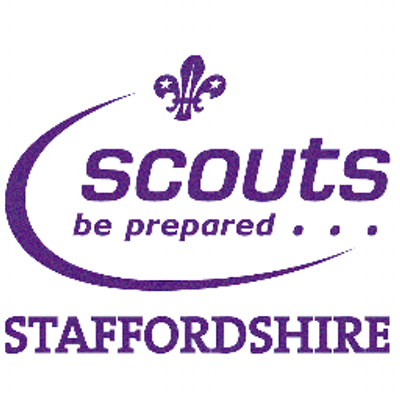 COUNTY YOUTH COMMISSIONER (Staffordshire)You can either nominate yourself or someone else. If nominating someone else, please complete as many boxes in Section A as possible. In Sections B and C, please complete this from your point of view. When completed please return to Rob.Gilbert@StaffordshireScouts.org.uk by 30th June 2015SECTION A – PERSONAL DETAILS OF NOMINEEPlease return to Rob Gilbert – Assistant County Commissioner (Youth Involvement) by Tuesday 30th June 2015.Email; Rob.Gilbert@StaffordshireScouts.org.uk Please indicate if you are the nominee or nominatorPlease indicate if you are the nominee or nominatorPlease indicate if you are the nominee or nominatorPlease indicate if you are the nominee or nominatorPlease indicate if you are the nominee or nominatorPlease indicate if you are the nominee or nominatorPlease indicate if you are the nominee or nominatorPlease indicate if you are the nominee or nominatorPlease indicate if you are the nominee or nominatorPlease indicate if you are the nominee or nominatorPlease indicate if you are the nominee or nominatorNominee / Nominator (delete as appropriate)Nominee / Nominator (delete as appropriate)Nominee / Nominator (delete as appropriate)Nominee / Nominator (delete as appropriate)Nominee / Nominator (delete as appropriate)Nominee / Nominator (delete as appropriate)Nominee / Nominator (delete as appropriate)Nominee / Nominator (delete as appropriate)Nominee / Nominator (delete as appropriate)Nominee / Nominator (delete as appropriate)Nominee / Nominator (delete as appropriate)Name of nomineeName of nomineeName of nomineeName of nomineeName of nomineeAddressTelephoneTelephoneDaytimeDaytimeDaytimeDaytimeDaytimeDaytimeDaytimeDaytimeDaytimeDaytimeDaytimeEveningEveningEveningEveningEveningEveningEveningEveningEveningTelephoneTelephoneEmail Email Date of birthDate of birthDate of birthDDDDDDMMMMMYYYYYYYYScout appointmentScout appointmentScout appointmentScout appointmentScout appointmentScout appointmentMembership numberMembership numberMembership numberMembership numberMembership numberGroup / Unit / NetworkGroup / Unit / NetworkGroup / Unit / NetworkGroup / Unit / NetworkGroup / Unit / NetworkGroup / Unit / NetworkGroup / Unit / NetworkGroup / Unit / NetworkDistrictDistrictDistrictDistrictCurrent/Planned Adult AppointmentsCurrent/Planned Adult AppointmentsCurrent/Planned Adult AppointmentsCurrent/Planned Adult AppointmentsCurrent/Planned Adult AppointmentsCurrent/Planned Adult AppointmentsCurrent/Planned Adult AppointmentsCurrent/Planned Adult AppointmentsCurrent/Planned Adult AppointmentsCurrent/Planned Adult AppointmentsCurrent/Planned Adult AppointmentsSECTION B– RELEVANT SKILLS & EXPERIENCESECTION B– RELEVANT SKILLS & EXPERIENCESECTION B– RELEVANT SKILLS & EXPERIENCESECTION B– RELEVANT SKILLS & EXPERIENCESECTION B– RELEVANT SKILLS & EXPERIENCESECTION B– RELEVANT SKILLS & EXPERIENCESECTION B– RELEVANT SKILLS & EXPERIENCESECTION B– RELEVANT SKILLS & EXPERIENCESECTION B– RELEVANT SKILLS & EXPERIENCESECTION B– RELEVANT SKILLS & EXPERIENCESECTION B– RELEVANT SKILLS & EXPERIENCESECTION B– RELEVANT SKILLS & EXPERIENCESECTION B– RELEVANT SKILLS & EXPERIENCESECTION B– RELEVANT SKILLS & EXPERIENCESECTION B– RELEVANT SKILLS & EXPERIENCESECTION B– RELEVANT SKILLS & EXPERIENCESECTION B– RELEVANT SKILLS & EXPERIENCESECTION B– RELEVANT SKILLS & EXPERIENCESECTION B– RELEVANT SKILLS & EXPERIENCESECTION B– RELEVANT SKILLS & EXPERIENCESECTION B– RELEVANT SKILLS & EXPERIENCESECTION B– RELEVANT SKILLS & EXPERIENCEPlease detail any relevant skills and qualifications you or the nominee has which may help you/them contribute to this rolePlease detail any relevant skills and qualifications you or the nominee has which may help you/them contribute to this rolePlease detail any relevant skills and qualifications you or the nominee has which may help you/them contribute to this rolePlease detail any relevant skills and qualifications you or the nominee has which may help you/them contribute to this rolePlease detail any relevant skills and qualifications you or the nominee has which may help you/them contribute to this rolePlease detail any relevant skills and qualifications you or the nominee has which may help you/them contribute to this rolePlease detail any relevant skills and qualifications you or the nominee has which may help you/them contribute to this rolePlease detail any relevant skills and qualifications you or the nominee has which may help you/them contribute to this rolePlease detail any relevant skills and qualifications you or the nominee has which may help you/them contribute to this rolePlease detail any relevant skills and qualifications you or the nominee has which may help you/them contribute to this rolePlease detail any relevant skills and qualifications you or the nominee has which may help you/them contribute to this rolePlease detail any relevant skills and qualifications you or the nominee has which may help you/them contribute to this rolePlease detail any relevant skills and qualifications you or the nominee has which may help you/them contribute to this rolePlease detail any relevant skills and qualifications you or the nominee has which may help you/them contribute to this rolePlease detail any relevant skills and qualifications you or the nominee has which may help you/them contribute to this rolePlease detail any relevant skills and qualifications you or the nominee has which may help you/them contribute to this rolePlease detail any relevant skills and qualifications you or the nominee has which may help you/them contribute to this rolePlease detail any relevant skills and qualifications you or the nominee has which may help you/them contribute to this rolePlease detail any relevant skills and qualifications you or the nominee has which may help you/them contribute to this rolePlease detail any relevant skills and qualifications you or the nominee has which may help you/them contribute to this rolePlease detail any relevant skills and qualifications you or the nominee has which may help you/them contribute to this rolePlease detail any relevant skills and qualifications you or the nominee has which may help you/them contribute to this roleSECTION C– PERSONAL STATEMENTSECTION C– PERSONAL STATEMENTSECTION C– PERSONAL STATEMENTSECTION C– PERSONAL STATEMENTSECTION C– PERSONAL STATEMENTSECTION C– PERSONAL STATEMENTSECTION C– PERSONAL STATEMENTSECTION C– PERSONAL STATEMENTSECTION C– PERSONAL STATEMENTSECTION C– PERSONAL STATEMENTSECTION C– PERSONAL STATEMENTSECTION C– PERSONAL STATEMENTSECTION C– PERSONAL STATEMENTSECTION C– PERSONAL STATEMENTSECTION C– PERSONAL STATEMENTSECTION C– PERSONAL STATEMENTSECTION C– PERSONAL STATEMENTSECTION C– PERSONAL STATEMENTSECTION C– PERSONAL STATEMENTSECTION C– PERSONAL STATEMENTSECTION C– PERSONAL STATEMENTSECTION C– PERSONAL STATEMENTPlease explain why you or the nominee would/could like to take on this rolePlease explain why you or the nominee would/could like to take on this rolePlease explain why you or the nominee would/could like to take on this rolePlease explain why you or the nominee would/could like to take on this rolePlease explain why you or the nominee would/could like to take on this rolePlease explain why you or the nominee would/could like to take on this rolePlease explain why you or the nominee would/could like to take on this rolePlease explain why you or the nominee would/could like to take on this rolePlease explain why you or the nominee would/could like to take on this rolePlease explain why you or the nominee would/could like to take on this rolePlease explain why you or the nominee would/could like to take on this rolePlease explain why you or the nominee would/could like to take on this rolePlease explain why you or the nominee would/could like to take on this rolePlease explain why you or the nominee would/could like to take on this rolePlease explain why you or the nominee would/could like to take on this rolePlease explain why you or the nominee would/could like to take on this rolePlease explain why you or the nominee would/could like to take on this rolePlease explain why you or the nominee would/could like to take on this rolePlease explain why you or the nominee would/could like to take on this rolePlease explain why you or the nominee would/could like to take on this rolePlease explain why you or the nominee would/could like to take on this rolePlease explain why you or the nominee would/could like to take on this roleYour Name &      Phone numberYour Name &      Phone numberYour Name &      Phone numberYour Name &      Phone numberDate